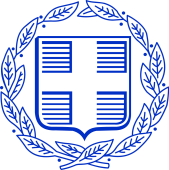               ΕΛΛΗΝΙΚΗ   ΔΗΜΟΚΡΑΤΙΑ               ΥΠΟΥΡΓΕΙΟ  ΠΑΙΔΕΙΑΣ  ΚΑΙ ΘΡΗΣΚΕΥΜΑΤΩΝ
ΠΕΡΙΦ/ΚΗ Δ/ΝΣΗ Π/ΘΜΙΑΣ & Δ/ΘΜΙΑΣ ΕΚΠ/ΣΗΣ ΚΡΗΤΗΣ		       
 Δ/ΝΣΗ    ΔΕΥΤ/ΘΜΙΑΣ   ΕΚΠ/ΣΗΣ    Ν. ΗΡΑΚΛΕΙΟΥ                                     
          13ο  ΓΥΜΝΑΣΙΟ  ΗΡΑΚΛΕΙΟΥ         
							Ηράκλειο,30/9/2019Aρ.Πρ.:585
Ταχ. Δ/νση      :   Αντ. Βορεάδη 36			ΠΡΟΣ: ΤΑΞΙΔΙΩΤΙΚΑ ΓΡΑΦΕΙΑ         							(Δια της  Δ.Δ.Ε. Ν. Ηρακλείου)Ταχ. Κωδ.       :    714 09Πληροφορίες   :   Άννα Κλεινάκη			Τηλέφωνο       :   2810 - 234 – 488		  	  Fax      .          :   2810 - 326 – 908E-mail             : mail@13gym-irakl.ira.sch.gr    Θέμα: Αξιολόγηση προσφορών και ανάθεση μετακίνησης μαθητών με λεωφορεία.Από τη Διεύθυνση του 13ου Γυμνασίου Hρακλείου ανακοινώνεται ότι, μετά από επαναπροκήρυξη  για την πραγματοποίηση μετακίνησης 41 μαθητών και 10 συνοδών καθηγητών στο πλαίσιο του ευρωπαϊκού προγράμματος ERASMUS+ με τίτλο  “Water: A Combining Element» που υλοποιείται στο σχολείο μας. 1) την Τρίτη 5/11/2019 από τις 08:00π.μ. έως τις 20:00μ.μ., με προορισμό την πόλη του Ρεθύμνου και τη λίμνη Κουρνά και 2) την Τετάρτη 6/11/19 από τις 10:00π.μ. έως τις 20:00μ.μ., με προορισμό τον Άγιο Νικόλαο και με ενδιάμεσες στάσεις, το πρωί, στο Ενυδρείο και, αργότερα, στη Σπιναλόγκα, η αρμόδια επιτροπή που συνεδρίασε την Τρίτη 24-9-2019 (Πράξη 2η /24-9-2019) χαρακτήρισε άγονο το διαγωνισμό. Η Διευθύντρια Άννα Κλεινάκη